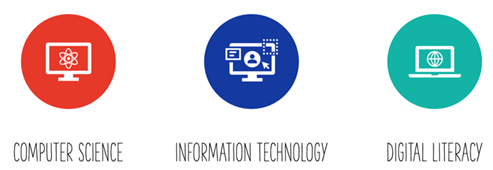 Vocabulary ProgressionAu1 Computing Systems & Networks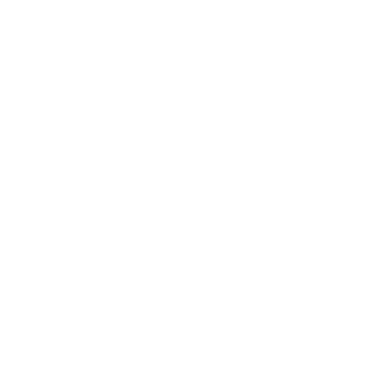 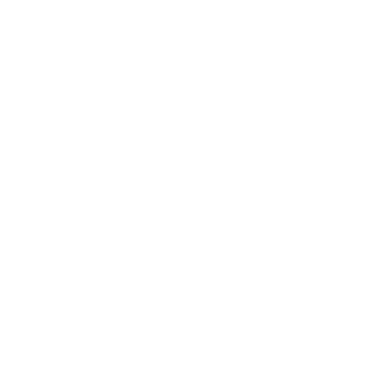 Au2 Creating media: Sp1 Programming A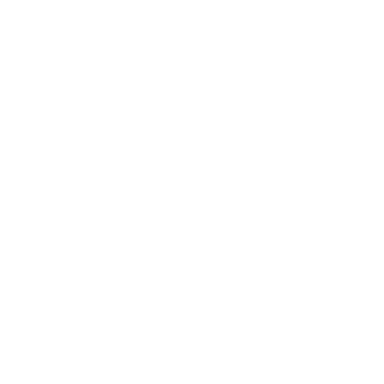 Sp2 Data and informationSu1 Creating mediaSu2 Programming BYear 1Year 1Year 1Year 1Year 1Year 1Technology around usDigital paintingMoving a robotGrouping dataDigital writingProgramming animationsTechnologyScreenKeyboardMouseTrackpadBase-unitDesktopLaptopSaveFilePiet MondrianEraseUndoBrushFillHorizontalVerticalHenri MatisseWassily KandinskyGeorges SeuratButtonsDirectionInstructionsForwardBackwardProgramRepeatAlgorithmRouteCommand ObjectGroupCategoryDataPropertyCompareMore thanLess thanMoreLeastWord processorKeyTextCursorCaps lockBoldItalicUnderlineFontUndo/redoCompareProjectBlockSpriteBackgroundRunAlgorithmValueFewerDifference Year 2Year 2Year 2Year 2Year 2Year 2IT around usDigital Photography Robot algorithmsPictogramsDigital MusicProgramming quizzesScreenDeviceComputerResizeBenefitBarcodeScannerConnectMindfulActive PhotographLandscapePortraitFormatPositioningFramingSubjectFiltersPixlrCombineInstructionsAlgorithmForwardBackwardTurnLeft/rightPredictionRouteObstacleDebugging CountingTallyMostLeastDataPictogramAttributeComparingBlock chartPresentingDifferenceRhythmGustav HolstPatternPulsePitchTempoSequenceReviewEditSpriteProjectSequenceOutcomesBlocksActionsAlgorithmCode snippetEvaluateDebug Year 3Year 3Year 3Year 3Year 3Year 3Connecting computersStop frame animation Sequencing soundsBranching DatabasesDesktop publishingEvents and actions in programsInputProcessOutputDeviceProgramDigital/non-digitalSwitch NetworkServerWi-fi ImageStoryboardFrameOnion skinSequenceDeleteDuplicateTransitionMediaEvaluateSpriteCommandSequencesMovementBackdropOrderBlockChordCostumeAlgorithmOpen-ended questionYes/no questionAttributes SeparateOrganiseBranchingIdentifyOrderingComparingReviewTextImageFontPublishSortOrientationLandscapePortraitContentLayoutSpriteProjectMovementEventActionResizeBlockReviewDebugCode Year 4Year 4Year 4Year 4Year 4Year 4The InternetAudio Production Repetition in shapesData LoggingPhoto EditingRepetition in GamesNetworkRouterNetwork switchInternetWebpageWebsiteWorld Wide WebBrowserContentSource Input deviceOutput deviceEditWaveformTrimAlignPodcastLayeringTracksEnhanceFD/BKRT/LTCSPU/PDAlgorithmhomerepeatsetpcProceduresAngleDataSensor RecordSimulationLog ImportAnalyseReviewInterpretEvaluateRotateCropCompositionRecolourVignetteSepiaHue & SaturationBrightness & contrast CloneCombine LoopBlockDebugAlgorithmSpriteModifyDesignRepeatRemoveProcessYear 5Year 5Year 5Year 5Year 5Year 5Systems & NetworksVideo ProductionSelection in Physical ComputingFlat File DatabasesIntroduction to Vector GraphicsSelection in QuizzesDigital systemsSearch engineRefineCompareSelectingWorld Wide WebIndexingOrderingRankingNarrowingProductionTrimming PanningClose-upFramingPan and tiltStatic cameraReshootImportingExporting Crumble/sparkleAlgorithm Debugging Component Input/outputCount-controlled loop‘Do until’ loopConditions SelectionIf…then…DatabaseRecordSort and orderFieldGroupingAccuracyValueData typeAnd/or searchChartsVector drawingCanvasGrouping Object Copy/pasteRotateBorder AlignmentLayeringDuplicate SelectionConditionModifyRepetitionForever loopOutcomes Algorithm DebugIf…then…elseEvaluation Year 6Year 6Year 6Year 6Year 6Year 6Communication & CollaborationWebpage DesignVariables in GamesIntroduction to Spreadsheets3D ModellingSensing MovementData transferInternet protocol Data packetPacket headersPacket numberCommunicateCollaborateChat/exploreSlide deck Public/private WebpageBrowserHypertext mark-up language PurposeFormatCopyrightFair useContent NavigationHyperlinkVariablesProgramValueAnalyseAlgorithmEvaluate DataFormatCell referenceData typeFormulaFunctionDuplicateQuantitySubtotalGraph/chartTinkercadObjectAngleZoomModifyDimensionsRotateWorkplaneDuplicateGroupMicro:bitCodeTracingIf…then...else…FlowVariableAccelerometerInitialisationComparison operatorsAlgorithmDebugTransfer